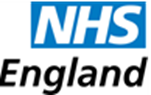 Dear ColleaguesGeneral Dental Practitioner Skills AuditThe role of the Chair of the MCN is to set up a managed clinical network across the South West region of the UK. This includes South Gloucestershire, Bristol, North Somerset, Somerset, Devon and Cornwall.The MCN will oversee the implementation and the functioning of the specialist pathway, including quality improvement, mentorship, education, audit and leadership. The Chair and Committee will be accountable to commissioners and will be linked to the Dental Local Dental Network (LDN). It will be consultant led where possible and all Level 2 and 3 providers will play an active role and will have a formal link to the MCN.  The NHS England published Commissioning guides for the three specialties will be used to develop and provide a framework to support commissioners working with clinicians and patients to transform services at a local level, meeting local needs and achieving best value and sustainability for the resources available.As MCN chairs for Oral Surgery, Restorative and Special Care, a key drive for the South West is to improve access to enhanced skills/specialist services in all disciplines related to these work streams.  To help identify individuals that are keen to be part of these new networks, we would be grateful if you could complete the short questionnaire below.Many thanks for taking the time to do this.General Dental Practitioner Skills AuditPlease see instructions below to help fill out the form: Highlight where the first tick should apply and click on the Insert tab at the top of the page and click on Symbol (far right of the screen)Choose More SymbolsChoose Wingdings as the font under Symbols Scroll to the very end to find the tick iconClick InsertFor any future ticks, it is easier to copy the original tick and paste where appropriate.Please send your completed survey to Debbie Freeman - Primary Care Support Lead by email to england.swdental@nhs.net.  Many thanks in anticipation.Matt Jerreat - MCN Chair Restorativematthew.jerreat@plymouth.ac.ukChris Bell - MCN Chair Oral Surgerychris.Bell@bristol.ac.ukTony Brooke - MCN Chair Special Care/PaediatricsTony.Brooke@UHBristol.nhs.ukPersonal DetailsNameGDC numberPerformer numberPractice AddressContact telephone numberDental Skills Please tick all that apply  (copy this tick then paste for each option)What specialist register are you on? Restorative                      Oral SurgerySpecial CarePaediatricsNoneWhich area specifically do you have a special interest in?PeriodonticsEndodonticsFixed prosthodonticsRemovable prosthodonticsDental implantsSpecial Care DentistryPaediatric DentistryOther – please specifyAre you a member of any specialist societies?Yes / NoIf yes, which ones? Please specifyQualificationsWhat certificates do you hold?Certificate/Diploma/Masters in Restorative dentistryCertificate/Diploma/Masters in EndodonticsCertificate/Diploma/Masters in Prosthodontics (fixed)Certificate/Diploma/Masters in Prosthodontics (removable) Certificate/Diploma/Masters in PeriodonticsCertificate/Diploma/Masters in Restorative dentistryCertificate/Diploma/Masters in Special Care DentistryCertificate/Diploma/Masters in Paediatric DentistryOther – please specifyClinical PracticeOn what basis do you work in practice?Exclusively private basisExclusively NHS basisMixture of NHS and privateDo you offer intravenous sedation?Yes / NoDeveloping a networkWould you be interested in …Attending clinical network meetingsDiagnosing patientsTreatment planning Treating patients within your practiceAttending further training to enhance skillsSurveysDo you have evidence of patient satisfaction for treatment with yourself?Comments on website (NHS choices)Patient SurveyEmail feedbackFriend and Family TestOther – please specify